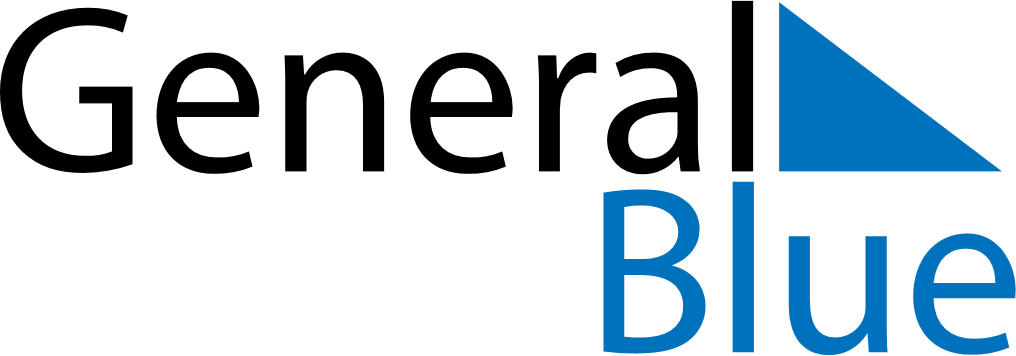 October 2020October 2020October 2020October 2020ChinaChinaChinaMondayTuesdayWednesdayThursdayFridaySaturdaySaturdaySunday12334National Day
Mid-Autumn FestivalNational DayNational DayNational Day567891010111213141516171718192021222324242526272829303131